УКРАЇНА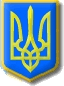 Нетішинська міська рада Хмельницької області Р І Ш Е Н Н Яодинадцятої сесії Нетішинської міської радиVІІI скликання09.07.2021					Нетішин			      	№ 11/752 Про розгляд звернення Мастерчука Ю.Д. щодо надання дозволу на розробку проєкту землеустрою щодо відведення земельної ділянки для передачі її у власність для індивідуального садівництваВідповідно до пункту 34 частини 1 статті 26, пункту 3 частини 4 статті 42 Закону України «Про місцеве самоврядування в Україні», статей 12, 118 та 121 Земельного кодексу України, Закону України «Про землеустрій», враховуючи пропозиції постійної комісії міської ради з питань містобудування, архітектури, будівництва, благоустрою, регулювання земельних відносин та екології, та з метою розгляду звернення Мастерчука Ю.Д., Нетішинська міська рада                          в и р і ш и л а:Відмовити Мастерчуку Юрію Дмитровичу, який зареєстрований за адресою: …,  у наданні дозволу на розробку проєкту землеустрою щодо відведення земельної ділянки для передачі її у власність орієнтовною площею , для індивідуального садівництва, яка розташована у Хмельницькій обл., Шепетівському районі, с. Старий Кривин, вул. Джерельна, у зв’язку з тим, що місце розташування земельної ділянки не відповідає містобудівній документації «План зонування території населеного пункту с. Старий Кривин», затвердженого рішенням тридцять восьмої сесії Старокривинської сільської ради VІІ скликання від 13 липня 2018 року № 4 «Про  затвердження Генеральних  планів  сіл Старий Кривин та Новий Кривин», а саме: зазначена земельна ділянка потрапляє у зону Ж-1 «Зона садибної забудови». Відведення  земельних ділянок для індивідуального садівництва у зазначеній зоні не передбачено.Міський голова                                                                    Олександр СУПРУНЮК